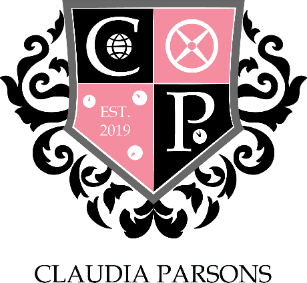 A MEETING OF CLAUDIA PARSONS COMMITTEE HELD AT 20:00 ON 9th SEPTEMBER 2021 HELD ONLINE VIA MICROSOFT TEAMS9th September 2021	CP-27.2021MINUTESChair:	Max HodgesPresent:Vice Chair & Sport: Margaux Van PuyveldeTreasurer: Jabe Peake;Social: , Jake Ucar;Male Sport: Tom Butler;Female Sport: Meg Smith, Amy Baber;Media: Helen Fish, Alec Reed;Stash: Charlotte Barnes;Action: Dan Smith, Joe Martin;Rag: Matt Blanchard, Katy HoodWelfare & Diversity: Nikki Bonnett, Beth Exley;FREEC: Daniel Maywood.Guests:	APOLOGIESAbsent with apologies:Nikki BonnettAbsent with no apologies:Thomas Butler, Joe MartinTO CONFIRM MINUTES AND ACTIONS FROM THE PREVIOUS MEETINGCP-26.2021ACTION – Union                  Timetable                 Sections                 Fresher Bible                 QuestionsACTION – ITEMS TO REPORT AND NOTEChairUpdate on the union Timetable: 22nd committee social23d Firefly in the evening (showstar)fresher helper move in on the 24th + consent training25th move-in day CP fresher bazaar on day 2 15/09 Fresher Bible deadlineVice ChairMinutes and raise questionsRisk Assessment deadline 13//09 to send risk assessments to Daniel Final confirmation from Karl on the 19/09Need someone to be in charge of the sober events (make risk aTreasurerSubs got submittedKeep track on expenditure during freshersText Jabe through Facebook or emailLook at WavesSocial SecretariesN/ASport Secretaries4 sport events: Hockey, Football, dodgeball and FootballMedia RepresentativesMag is getting ready, writing out the paragraphsStash SecretaryNeed to chase up the straws and cupsAction Representatives2 action projects during freshers (Oct 3 and Oct 9)Rag RepresentativesRag Mag thing needs info, too much of a hassle so no mag? Welfare and Diversity RepresentativesPuppy petting might be a thingFREEC RepresentativeN/ASocieties RepresentativeCocktail night needs to be confirmedFlyers from cook and bake will happen, just need to print them Need to do a risk assessment by 13/09ITEMS FOR DISCUSSIONN/AANY OTHER BUSINESSEXPECTED DATE OF NEXT MEETINGWeekend: 16/09 at 9:00 pm 